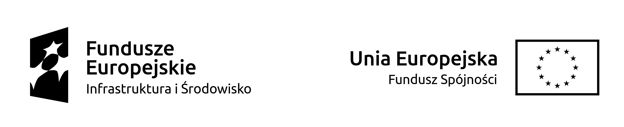 Załącznik nr 1.…………………..Miejscowość, data………………………..…..…………………………………………………………………………Nazwa i adres Wnioskodawcy
Oświadczenie o posiadaniu aktualnej polisy OC(Nazwa Wykonawcy) ……………………………………….. składając ofertę na zapewnienie usługi mobilnego zakładu fotograficznego tzw. FOTOBUDKI oświadczam, że w okresie świadczenia usługi będziemy w posiadaniu ubezpieczenia od odpowiedzialności cywilnej 
w zakresie objętym umową.Polisę przedstawimy na żądanie Zamawiającego. ……………………………podpis i pieczątka 